 AUTHOR’S PURPOSE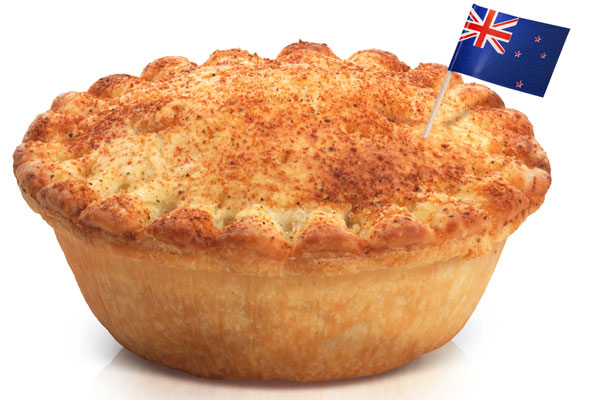 The author wrote this for a reason.  Remember “PIE”Persuade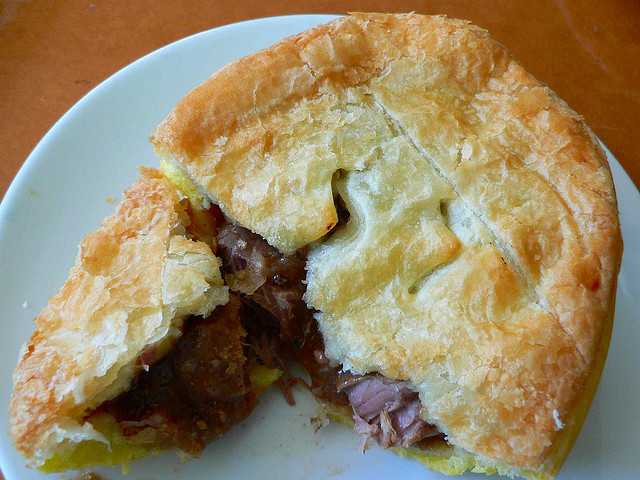 Inform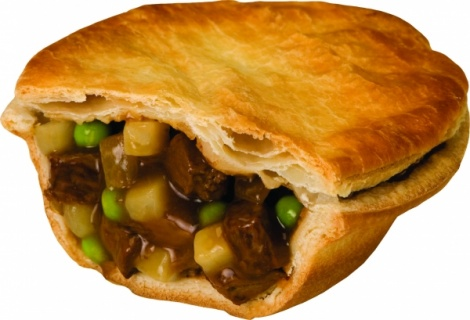 Entertain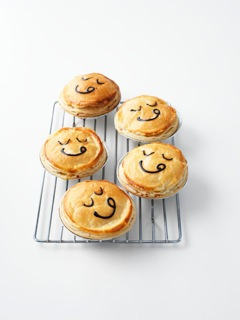 The author is trying to.The author is trying to...The author is trying to. I know because …I know because...I know because Examples:Examples:Examples: